Карар	                                                                                                постановлениеОб утверждении административного регламента предоставления муниципальной услуги«Оформление справок о проживании, о семейном положении,  выписки из домовой книги, выписки из похозяйственной книги, для оформления наследства, о постоянной регистрации, о наличии скота».В соответствии с Федеральными законами от 06.10.2003 № 131-ФЗ "Об общих принципах организации местного самоуправления в Российской Федерации", от 02.05.2006 № 59-ФЗ "О порядке рассмотрения обращений граждан Российской Федерации", от 27.07.2010 № 210-ФЗ «Об организации предоставления государственных и муниципальных услуг», Уставом  сельского      поселения Новозирганский сельсовет муниципального района Хайбуллинский район Республики Башкортостан, постановлением Администрации сельского     поселения Новозирганский сельсовет муниципального района Хайбуллинский район Республики Башкортостан от 11 января 2012 года №1 «Об утверждении порядка разработки и утверждения административных регламентов предоставления муниципальных услуг», постановляю:1. Утвердить административный регламент предоставления муниципальной услуги «Оформление справок о проживании, о семейном положении,  выписки из домовой книги, выписки из похозяйственной книги, для оформления наследства, о постоянной регистрации, о наличии скота». (Прилагается).2. Настоящее постановление обнародовать на информационном стенде  Администрации сельского     поселения Новозирганский сельсовет муниципального района Хайбуллинский район Республики Башкортостан и разместить на официальном сайте Администрации муниципального района Хайбуллинский район Республики Башкортостан.3. Разместить в сводном реестре государственных и муниципальных услуг сведения о  муниципальной услуге «Оформление справок о проживании, о семейном положении,  выписки из домовой книги, выписки из похозяйственной книги, для оформления наследства, о постоянной регистрации, о наличии скота».4. Контроль за выполнением настоящего постановления возложить на управляющего делами Администрации сельского     поселения Новозирганский сельсовет муниципального района Хайбуллинский район Республики Башкортостан.      Глава сельского     поселенияНовозирганский сельсовет                                   М.С.КаиповБашкортостан Республикаһының Хәйбулла районы муниципаль районының Яңы Ергән ауыл советыауыл биләмәһе хакимиәте453808,Яңы Ергән ауылы З.Бәрәкәтов урамы, 48/2Тел. 8(34758)2-96-85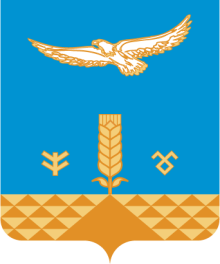 Администрация сельского     поселения Новозирганский сельсоветмуниципального районаХайбуллинский районРеспублики Башкортостан       453808, село Новый Зирган, ул.З.Баракатова, 48/2Тел. 8(34758)2-96-85№ 25                            от 12 ноября  2012 года